Уважаемые родители, помогите детям запомнитьтехнику безопасного поведенияна «ватрушках» тюбингах.Техника безопасности при катаниина тюбинге «ватрушке»1.Самое главное – держаться за ручки тюба. 2.Надувные «ватрушки» диаметром меньше 115 см должны иметь две ручки, на остальных от четырёх до шести.3.Выбирать тюб нужно под конкретного ребёнка, учитывая его рост и вес. Слишком большие или слишком маленькие тюбыс неудобным сиденьем способны увеличить риск получения травмы.4.Чтобы катание было безопасным, необходимо удобно устроиться на сиденье, оно должно быть широким и подходить конкретному ребёнку.5.Во время скольжения голова должна быть наклонена немного вперёд, а ноги не должны касаться земли. 6.Руками нужно крепко держаться за ручки, чтобы не вылететь из «ватрушки».7.Во время торможения нельзя использовать руки и ноги, лучше повернуть ватрушку, чтобы избежать столкновения или перевернуть её, чтобы не сломать конечности.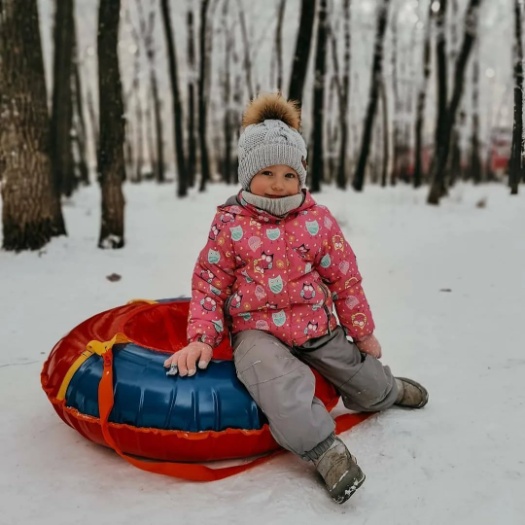 Ватрушки бывают разныеВкусные, сладкие и румяные!Бывают ещё и как снежные санки!С ними дружок, ты будь на чеку,Не зная правил попадёшь в беду!!!Правила безопасного катания на тюбингеЕсли соблюдать эти элементарные правила  - отдых на горке пойдет только на пользу укрепления здоровья и улучшения настроения!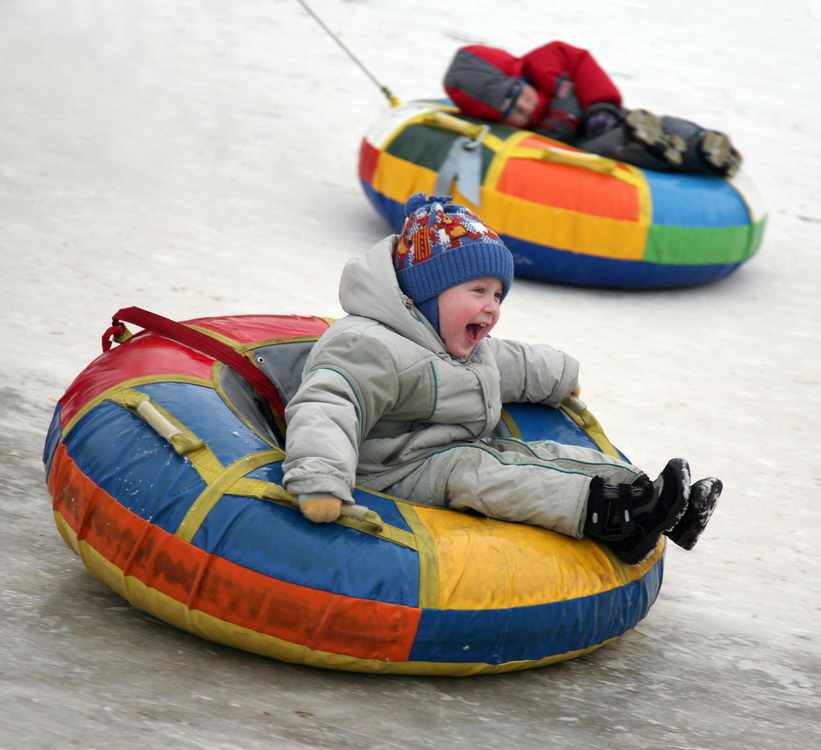 Что запрещено во время катания на «ватрушке»:1.Производить спуск с трамплинов, обледенелых или бесснежных участков склона;2.Кататься стоя, лёжа, стараться выпрыгнуть из тюба во время движения;3.Разбегаться перед спуском;4.Привязывать «ватрушки» к автомобилям, снегоходам и другим транспортным средствам;5.Если тюб одноместный, то использовать его должен один человек, а не несколько, так как это приведёт к перегрузу, что может быть чревато;6.Связывать между собой несколько тюбов. Дорогой друг, будь, пожалуйста, осторожен!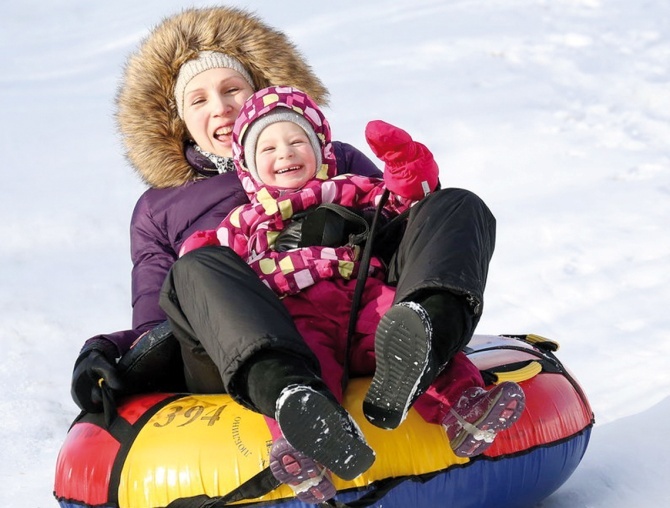 Несмотря на все опасности, которые таит в себе эта зимняя забава, не стоит отказываться от катания на ватрушках совсем, чтобы избежать травм. Соблюдая технику безопасности и учитывая все нюансы, можно наслаждаться, спускаясь с горки под весёлый смех и видя радость на лице своего ребёнка.  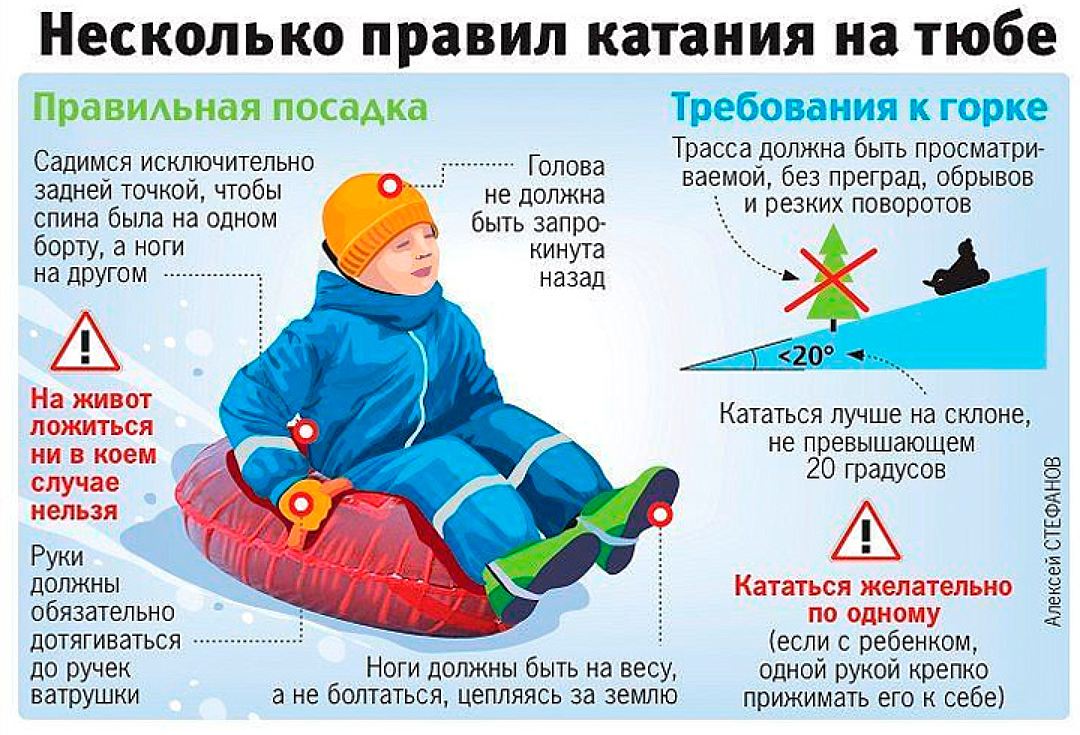 Помнить нужно и о том, что взрослый – всегда пример для подражания. Если родитель не пристегивается в машине, если взрослые люди съезжают с гор, пренебрегая правилами, и отмахиваясь от инструктора, так же будут поступать и дети!